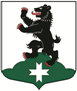 МУНИЦИПАЛЬНОЕ ОБРАЗОВАНИЕБУГРОВСКОЕ СЕЛЬСКОЕ ПОСЕЛЕНИЕВСЕВОЛОЖСКОГО МУНИЦИПАЛЬНОГО РАЙОНАЛЕНИНГРАДСКОЙ ОБЛАСТИСОВЕТ ДЕПУТАТОВРЕШЕНИЕ    23.01. 2019										№ 01     п. БугрыО принятии Устава муниципального образования «Бугровское сельское поселение» Всеволожского муниципального района Ленинградской областиВ соответствии с Федеральными законами от 06.10.2003 года №131-ФЗ «Об общих принципах организации местного самоуправления в Российской Федерации» и от 21.07.2005 года № 97-ФЗ «О государственной регистрации уставов муниципальных образований» (далее – Федеральный закон от 21.07.2005 № 97-ФЗ), на основании Устава муниципального образования «Бугровское сельское поселение» Всеволожского муниципального района Ленинградской области, совет депутатов муниципального образования «Бугровское сельское поселение» Всеволожского муниципального района Ленинградской области принял РЕШЕНИЕ: 1. Принять Устав муниципального образования «Бугровское сельское поселение» Всеволожского муниципального района Ленинградской области (Приложение №1).2. Главе муниципального образования «Бугровское сельское поселение» Г.И. Шорохову направить Устав «Бугровское сельское поселение» с приложением документов, перечень которых установлен Федеральным законом от 21.07.2005 № 97-ФЗ для государственной регистрации в Управление Минюста России по Ленинградской области в течение 15 дней со дня его принятия. 3. В течение 7 дней после получения Устава муниципального образования «Бугровское сельское поселение» после государственной регистрации опубликовать (обнародовать) Устав в газете «Бугровский Вестник».4. В течение 10 дней со дня официального опубликования Устава муниципального образования «Бугровское сельское поселение» направить в Управление Минюста России по Ленинградской области сведения об источнике и дате официального опубликования Устава. 5.  Контроль за исполнением настоящего решения оставляю за собой.Глава муниципального образования 			            	Г.И. Шорохов